Дифференцирование логарифмической функциивидеоурок – https://www.youtube.com/watch?v=dEZxqLsIK2I 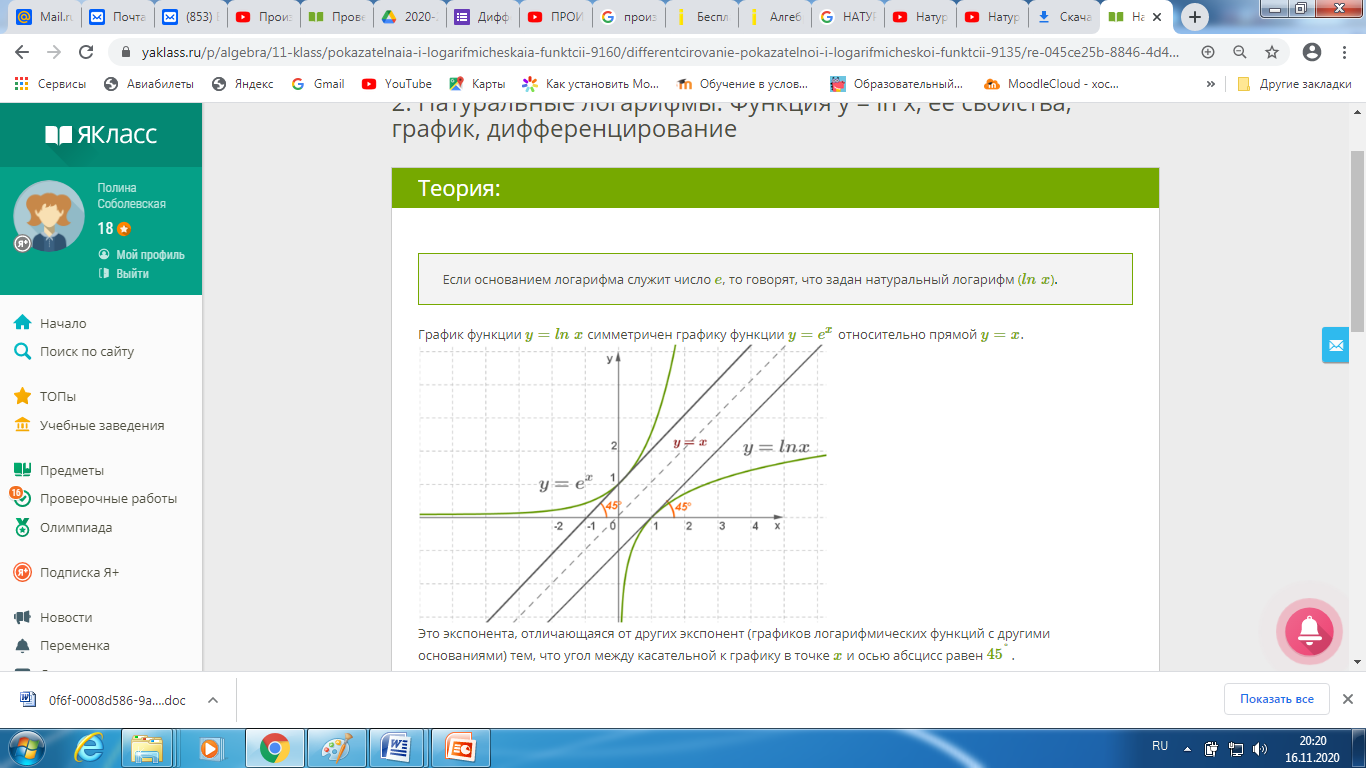 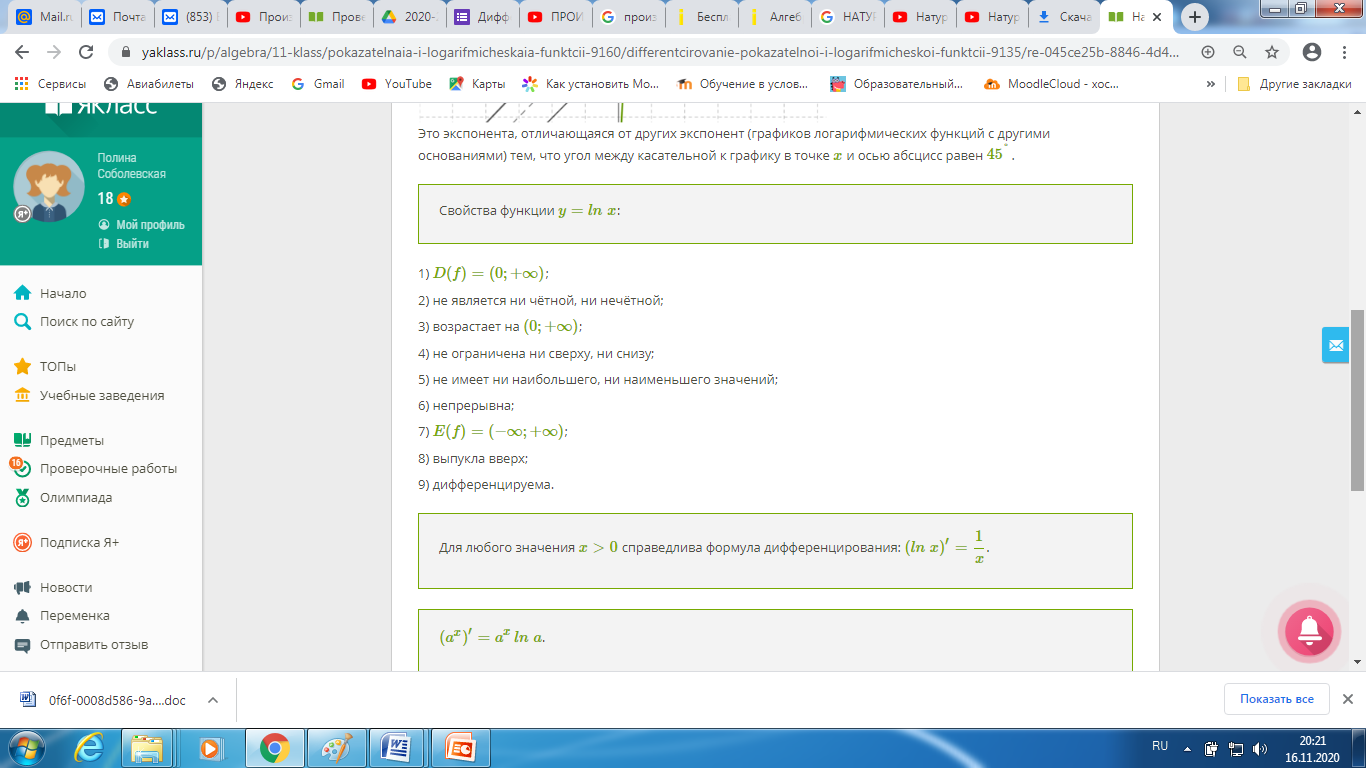 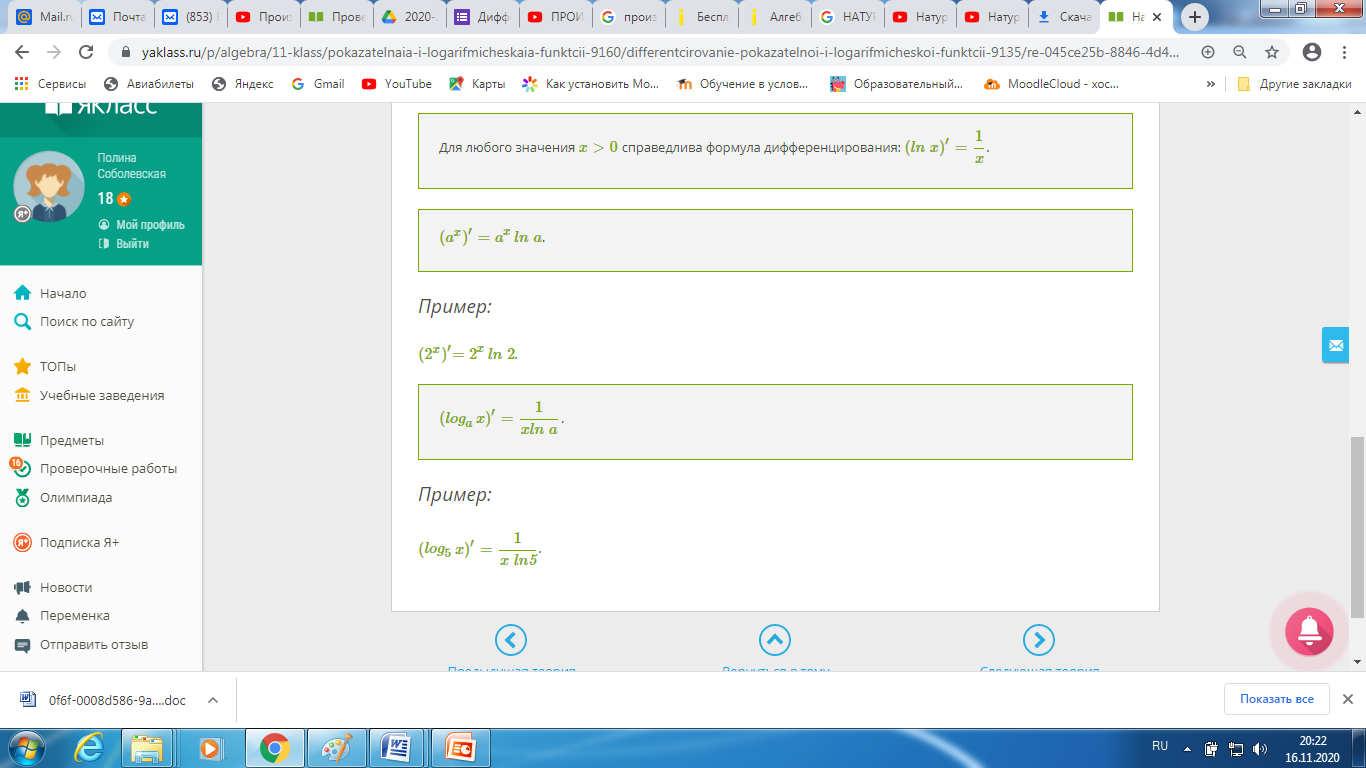 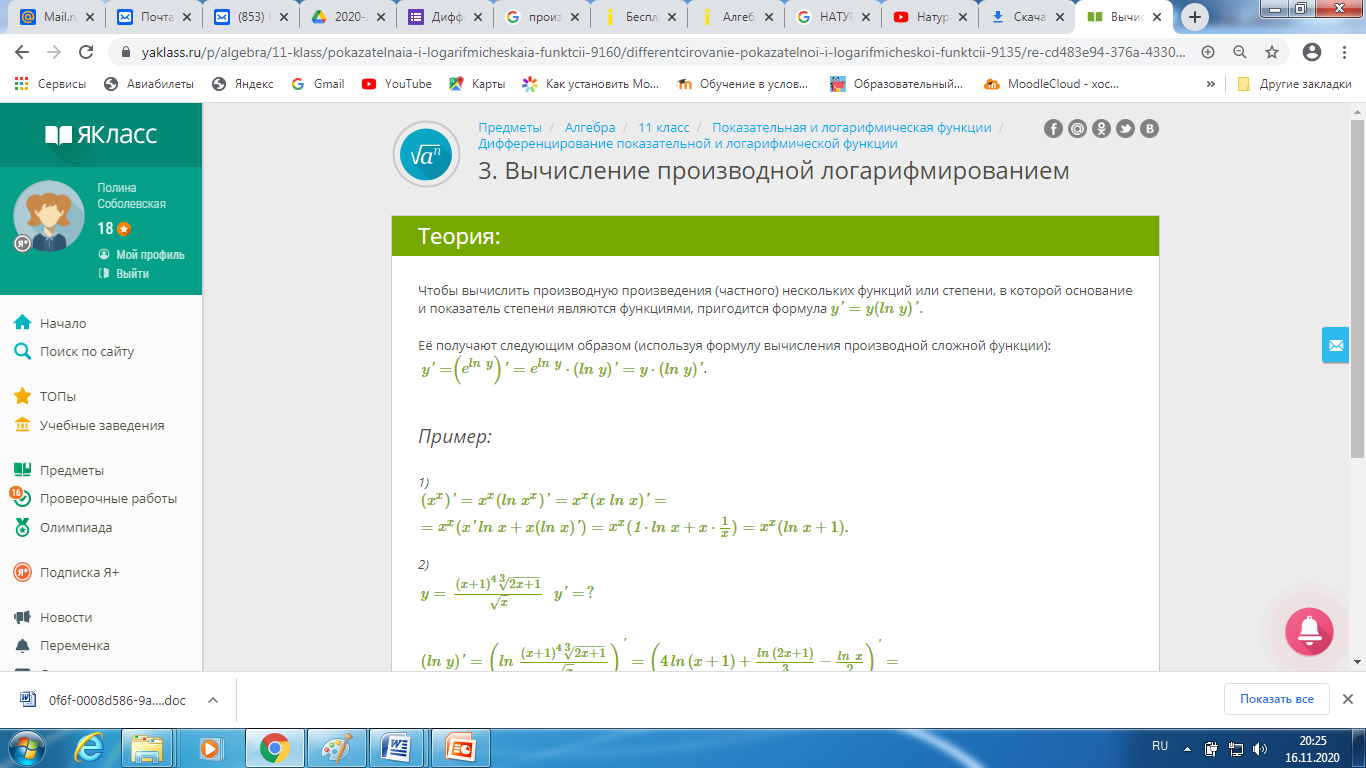 ПРИМЕРЫ: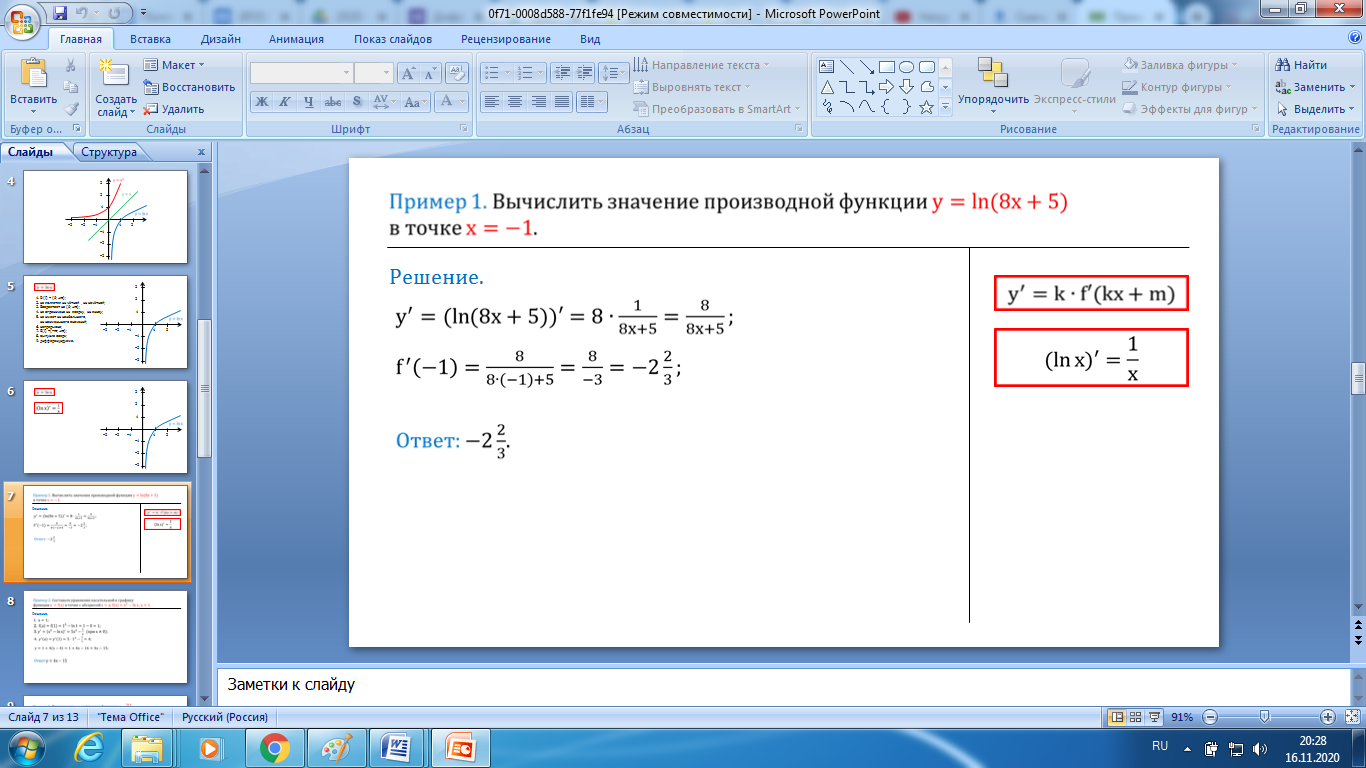 Комментарий: Пример 1. Вычислить значение производной функции в точке х=-1Воспользуемся правилом дифференцирования функций вида  , согласно которому  и тем, что  .  Получим, что производная функции будет равна  . Подставим в производную вместо х минус один и получим, что значение прозводной функции в точке х=-1 равно  .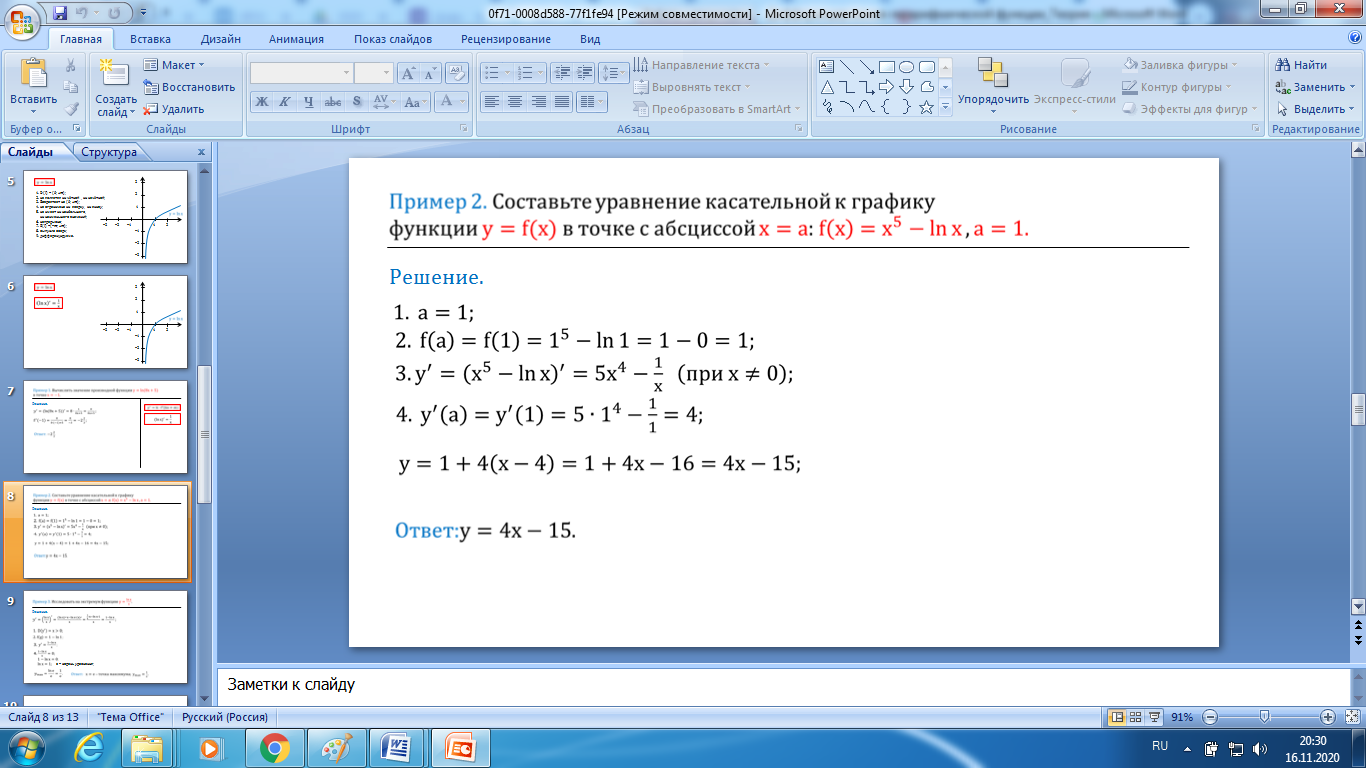 Комментарий: Рассмотрим следующий пример.Составьте уравнение касательной к графику функции  в точке с абсциссой : , a=1 ;Для составления воспользуемся алгоритмом составления уравнения касательной к графику функции. Число а равно одному. Значение функции в точке равно 1. Производная функции равна: производная разности равна разности производных уменьшаемого и вычитаемого , производная от икс в пятой степени равна пять умножить на икс в четвертой степени минус производная  , это 1/х. Следует учесть, что производная существует при x ≠0  . Значение производной функции от числа 1 равно 4. Составим уравнение касательной к графику функции y=1+4(х-4)=1+4х-16=4x-15, получим y=4x-15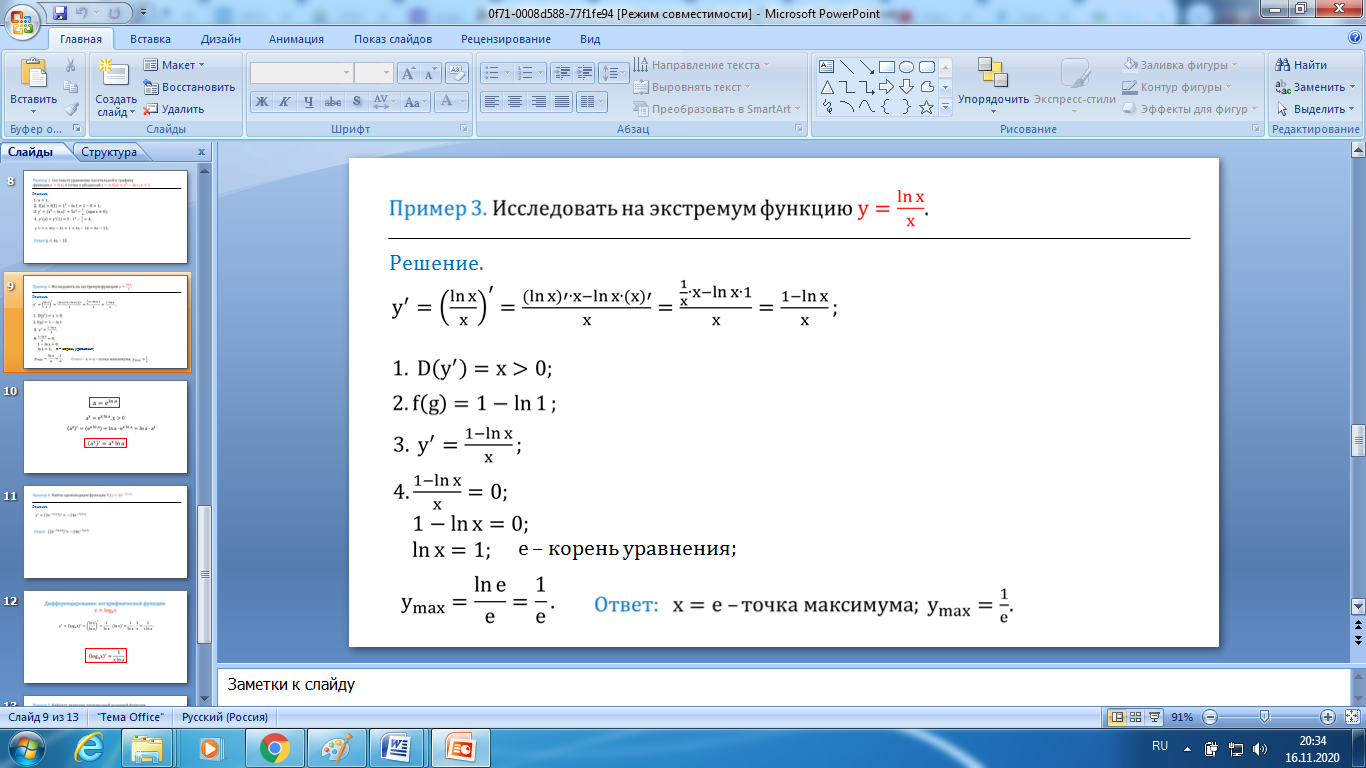 Комментарий: Пример 3. Исследовать функцию  на экстремум функции. Для этого найдем производную функции. Она будет равна  . При этом область определения функции все действительные числа кроме 0. Найдём нули производной, для этого приравняем производную функции к нулю. Корень данного уравнения равен числу е. Это единственная стационарная точка. Если x<e , то y’>0; если x>e , то y’<0.  Значит, точка e- точка максимума функции  .Ответ: х=е – точка максимума  .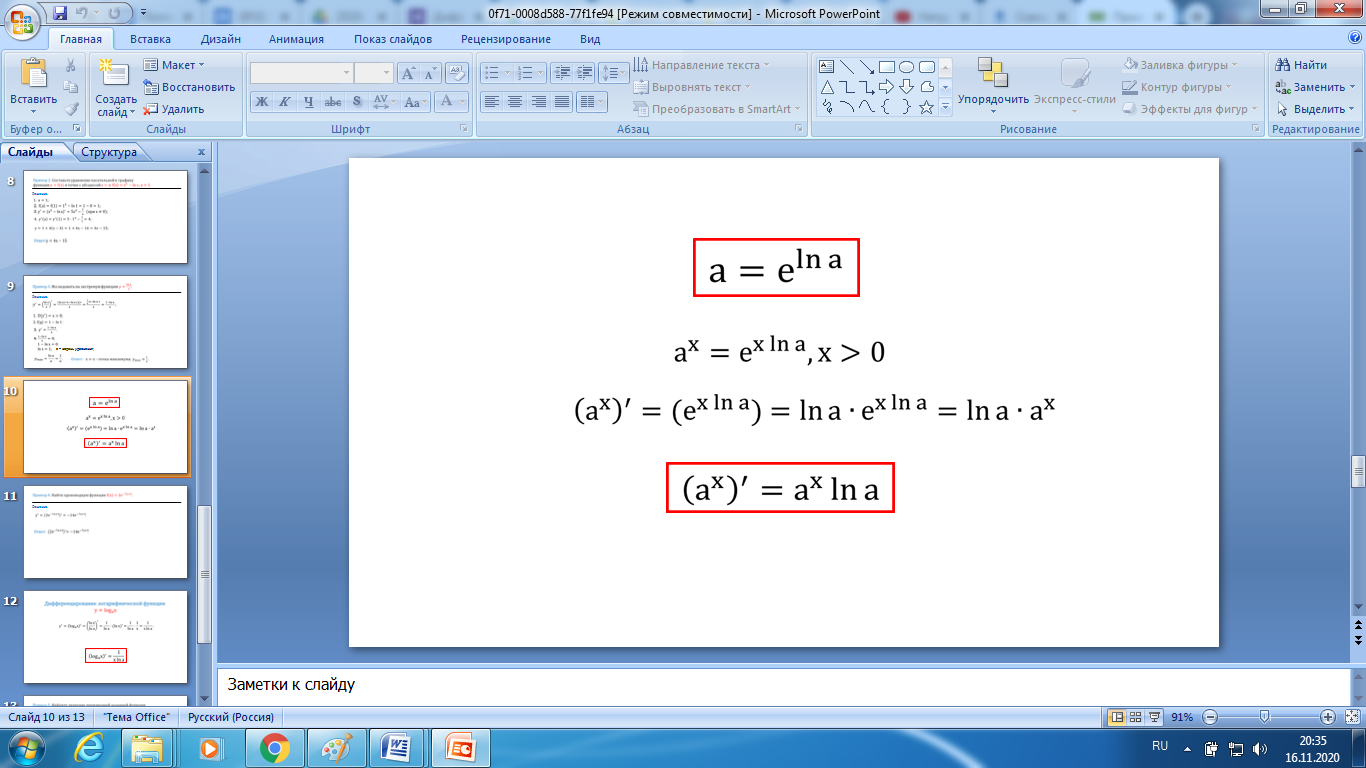 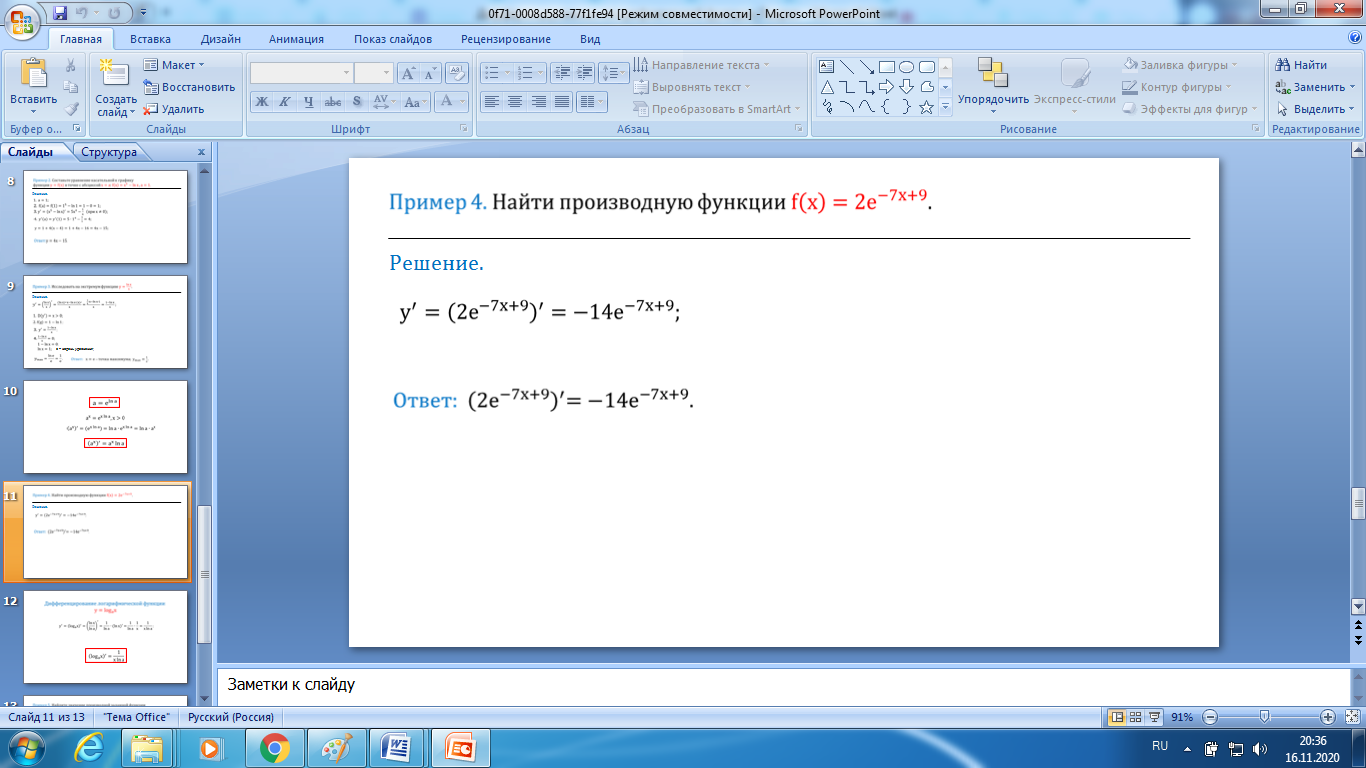 Комментарий: Пример 4. Найти производную функции   Производную найдём по правилу дифференцирования сложной функции. Для логарифмической функции  найдём производную. Для этого перейдём от логарифма по основанию а к логарифму по основанию е. Запишем логарифм х по основанию а виде частного натуральных логарифмов от х и а. выражение   заменим на произведение коэффициента 1/lna на натуральный логарифм х. Производная от ln x равна 1/х . таким образом производная функции    равна частного единицы к произведению.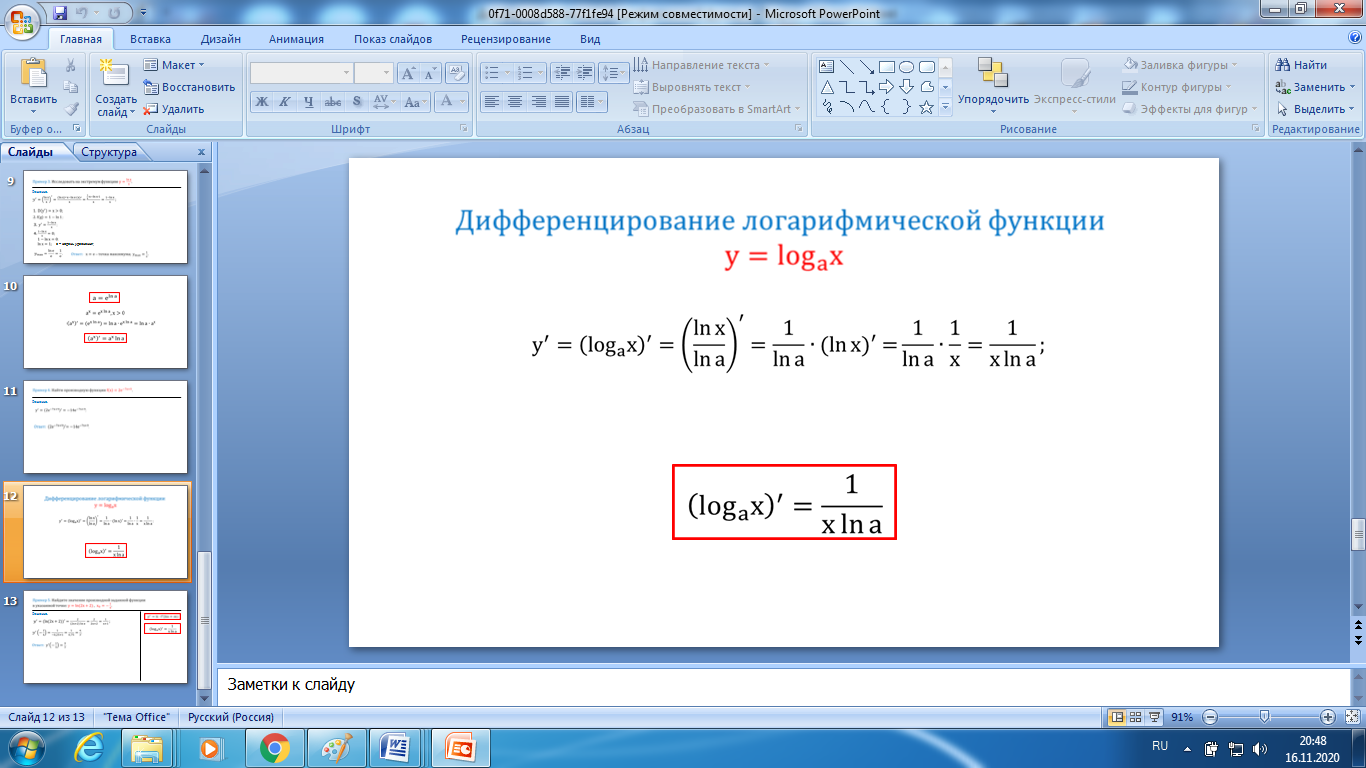 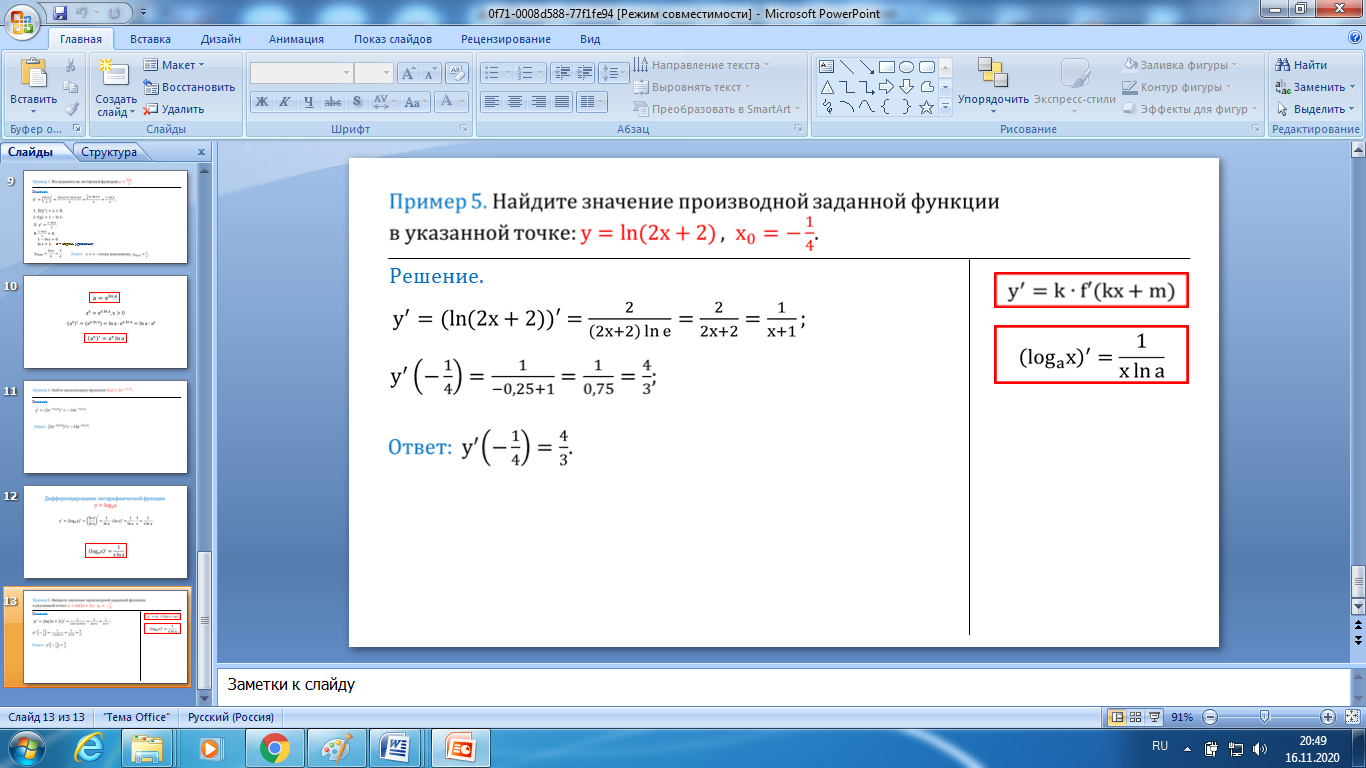 Комментарий: Пример 5Найдите значение производной заданной функции в указанной точке :  ,  ;Найдем производную функции по правилу    и  .Производная логарифма равна частному  , тогда производная равна частному . Причём натуральный логарифм числа е это есть 1. Полученную дробь можно сократить на два, получим что производная   будет равна 1/(х+1). Подставим значения переменной в формулу -0,25+1   в знаменателе дадут 0,75. А дробь  равна 4/3.